Code #  New Emphasis, Concentration or Option Proposal Form[ ]	Undergraduate Curriculum Council  [ ]	Graduate CouncilSigned paper copies of proposals submitted for consideration are no longer required. Please type approver name and enter date of approval.  Email completed proposals to curriculum@astate.edu for inclusion in curriculum committee agenda. i. Proposed Program Titleii. Contact Person (Name, Email Address, Phone Number)iii. Proposed Starting DateBulletin ChangesEMPHASIS ASSESSMENTUniversity Goals1. Please indicate the university-level student learning outcomes for which this new emphasis will contribute. Check all that apply.Emphasis Goals2. Justification for the introduction of the new emphasis. Must include:Academic rationale (how will this emphasis fit into the mission established by the department for the curriculum?)The mission statement of the College of Business:We will produce career-ready undergraduate, MBA, and MAcc graduates prepared to face challenges and opportunities in Northeast Arkansas, the Delta,  and beyond by emphasizing experiential-learning opportunities, leadership, technology, a global perspective, and social responsibility/ethics. Toward this end, we will provide quality teaching, conduct applicable scholarly research, and contribute to the local community through service and to the economic development of the region though consulting and our Economic Development Center (including the SBTDC).The proposed BS Marketing, Emphasis in Marketing Analytics degree program fits particularly well within this mission in XX ways. The Bureau of Labor Statistics Occupational Outlook Handbook indicates rapid growth in employment opportunities for marketing research analysts and a relatively high median wage of $62,150. “Employment of market research analysts is projected to grow 19 percent from 2014 to 2024, much faster than the average for all occupations. Employment growth will be driven by an increased use of data and market research across all industries to understand the needs and wants of customers and to measure the effectiveness of marketing and business strategies.” 
    					http://www.bls.gov/ooh/business-and-financial/market-research-analysts.htm)Furthermore, consistent with the emphasis on technology stated in our mission, focus group research conducted with recent College of Business graduates indicates a need for greater development of technology skills in general and Excel specifically. These graduates were able to develop these skills on the job but indicate they would have been at a great advantage to have honed these skills before beginning their career. Additionally, focus group research with marketing professionals has indicated these technological and analytic skills are increasingly in demand in the field.Also aligned with the mission is experiential learning including the use of data from business, nonprofit, and institutional organizations for analysis, visualization, communication, and strategic planning. Such involvement with these organizations is consistent with service to and economic development of our region. List emphasis goals (faculty or curricular goals, specific to the emphasis.)The BS in Marketing has a fully developed assessment plan to include the following student learning outcomes. Students willdemonstrate depth in marketing knowledgedemonstrate analytical and research driven skillsdemonstrate digital savvyexhibit professional skillscollaborate cross-functionally		The emphasis in marketing analytics will contribute to all of these outcomes and will specifically develop students’ 
 		digital savvy and analytical/research-driven skills.              
d.  Student population served. Emphasis Student Learning Outcomes3. Please fill out the following table to develop a continuous improvement assessment process for this emphasis. For further assistance, please see the ‘Expanded Instructions’ document available on the UCC - Forms website for guidance, or contact the Office of Assessment at 870-972-2989. Note: Best practices suggest an emphasis would have 1 to 3 outcomes. Please repeat as necessary. LETTER OF NOTIFICATION – 3
NEW OPTION, CONCENTRATION, EMPHASIS 
(Maximum 18 semester credit hours of new theory courses and 6 credit hours of new practicum courses)1. 	Institution submitting request:2. 	Contact person/title:  3. 	Phone number/e-mail address:4. 	Proposed effective date:5. 	Title of degree program:  (Indicate if the degree listed above is approved for distance delivery)
6. 	CIP Code:  7. 	Degree Code:8. 	Proposed name of new option/concentration/emphasis: 9. 	Reason for proposed action:
10. 	New option/emphasis/concentration objective: 
11. 	Provide the following:Curriculum outline - List of courses in new option/concentration/emphasis – Underline required coursesProvide degree plan that includes new option/emphasis/concentration
Total semester credit hours required for option/emphasis/concentration  	(Option range: 9–24 semester credit hours)New courses and new course descriptions
Goals and objectives of program option
Expected student learning outcomesDocumentation that program option meets employer needs
Student demand (projected enrollment) for program option
Name of institutions offering similar program or program option and the institution(s) used as a model to develop the proposed program option12. 	Institutional curriculum committee review/approval date:13. 	Will the new option/emphasis/concentration be offered via distance delivery?  No			If yes, indicate mode of distance delivery:
14. 	Explain in detail the distance delivery procedures to be used:  15. 	Specify the amount of additional costs required for program implementation, the source of funds, and how funds will be used.
16. 	Provide additional program information if requested by ADHE staff.President/Chancellor Approval Date:	Board of Trustees Notification Date:	Chief Academic officer: 	___________________________________		Date:  		Name (printed):		 Department Curriculum Committee ChairCOPE Chair (if applicable)Department Chair: Head of Unitb (If applicable)                         College Curriculum Committee ChairUndergraduate Curriculum Council ChairCollege DeanGraduate Curriculum Committee ChairGeneral Education Committee Chair (If applicable)                         Vice Chancellor for Academic AffairsInstructions Please visit http://www.astate.edu/a/registrar/students/bulletins/index.dot and select the most recent version of the bulletin. Copy and paste all bulletin pages this proposal affects below. Follow the following guidelines for indicating necessary changes. *Please note: Courses are often listed in multiple sections of the bulletin. To ensure that all affected sections have been located, please search the bulletin (ctrl+F) for the appropriate courses before submission of this form. - Deleted courses/credit hours should be marked with a red strike-through (red strikethrough)- New credit hours and text changes should be listed in blue using enlarged font (blue using enlarged font). - Any new courses should be listed in blue bold italics using enlarged font (blue bold italics using enlarged font)You can easily apply any of these changes by selecting the example text in the instructions above, double-clicking the ‘format painter’ icon   , and selecting the text you would like to apply the change to. 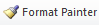 Please visit https://youtu.be/yjdL2n4lZm4  for more detailed instructions.[ ] Global Awareness[x] Thinking Critically [x] Information LiteracyOutcome 1Assessment Procedure CriterionFinal individual projects in MKTG 4223 Marketing Management will be evaluated by instructor. Results will be evaluated using instructor grading scale and B or better will be considered acceptable for marketing majors. All students will be evaluated and marketing majors will be selected for specific data collection.Which courses are responsible for this outcome?MKTG 4223 Marketing ManagementAssessment TimetableSpring 2016 and every two years going forward.Who is responsible for assessing and reporting on the results?Instructor of course and Marketing FacultyOutcome 2Assessment Procedure CriterionIndividual projects in MKTG 3023 Applied Research will be evaluated by Dr. Nonis, professor for this course. Results will be evaluated using Dr. Nonis’ grading scale. B or better will be considered acceptable for marketing majors. Other CoB majors are required to take this course. All students will be evaluated and marketing majors will be selected for specific dataWhich courses are responsible for this outcome?Assessment TimetableWho is responsible for assessing and reporting on the results?